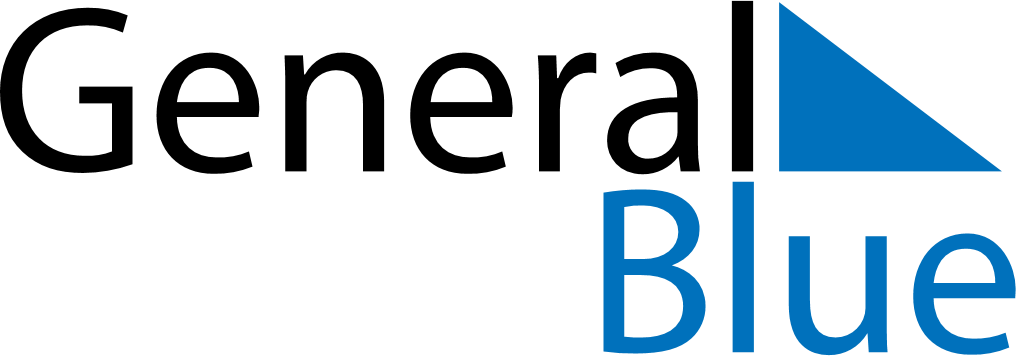 February 2024February 2024February 2024February 2024February 2024February 2024Tsagaanchuluut, Dzabkhan, MongoliaTsagaanchuluut, Dzabkhan, MongoliaTsagaanchuluut, Dzabkhan, MongoliaTsagaanchuluut, Dzabkhan, MongoliaTsagaanchuluut, Dzabkhan, MongoliaTsagaanchuluut, Dzabkhan, MongoliaSunday Monday Tuesday Wednesday Thursday Friday Saturday 1 2 3 Sunrise: 7:59 AM Sunset: 5:33 PM Daylight: 9 hours and 34 minutes. Sunrise: 7:58 AM Sunset: 5:35 PM Daylight: 9 hours and 36 minutes. Sunrise: 7:57 AM Sunset: 5:36 PM Daylight: 9 hours and 39 minutes. 4 5 6 7 8 9 10 Sunrise: 7:55 AM Sunset: 5:38 PM Daylight: 9 hours and 42 minutes. Sunrise: 7:54 AM Sunset: 5:39 PM Daylight: 9 hours and 45 minutes. Sunrise: 7:53 AM Sunset: 5:41 PM Daylight: 9 hours and 48 minutes. Sunrise: 7:51 AM Sunset: 5:43 PM Daylight: 9 hours and 51 minutes. Sunrise: 7:50 AM Sunset: 5:44 PM Daylight: 9 hours and 54 minutes. Sunrise: 7:48 AM Sunset: 5:46 PM Daylight: 9 hours and 57 minutes. Sunrise: 7:47 AM Sunset: 5:47 PM Daylight: 10 hours and 0 minutes. 11 12 13 14 15 16 17 Sunrise: 7:45 AM Sunset: 5:49 PM Daylight: 10 hours and 3 minutes. Sunrise: 7:44 AM Sunset: 5:50 PM Daylight: 10 hours and 6 minutes. Sunrise: 7:42 AM Sunset: 5:52 PM Daylight: 10 hours and 9 minutes. Sunrise: 7:41 AM Sunset: 5:53 PM Daylight: 10 hours and 12 minutes. Sunrise: 7:39 AM Sunset: 5:55 PM Daylight: 10 hours and 15 minutes. Sunrise: 7:37 AM Sunset: 5:56 PM Daylight: 10 hours and 19 minutes. Sunrise: 7:36 AM Sunset: 5:58 PM Daylight: 10 hours and 22 minutes. 18 19 20 21 22 23 24 Sunrise: 7:34 AM Sunset: 6:00 PM Daylight: 10 hours and 25 minutes. Sunrise: 7:32 AM Sunset: 6:01 PM Daylight: 10 hours and 28 minutes. Sunrise: 7:31 AM Sunset: 6:03 PM Daylight: 10 hours and 31 minutes. Sunrise: 7:29 AM Sunset: 6:04 PM Daylight: 10 hours and 35 minutes. Sunrise: 7:27 AM Sunset: 6:06 PM Daylight: 10 hours and 38 minutes. Sunrise: 7:25 AM Sunset: 6:07 PM Daylight: 10 hours and 41 minutes. Sunrise: 7:24 AM Sunset: 6:09 PM Daylight: 10 hours and 45 minutes. 25 26 27 28 29 Sunrise: 7:22 AM Sunset: 6:10 PM Daylight: 10 hours and 48 minutes. Sunrise: 7:20 AM Sunset: 6:12 PM Daylight: 10 hours and 51 minutes. Sunrise: 7:18 AM Sunset: 6:13 PM Daylight: 10 hours and 54 minutes. Sunrise: 7:16 AM Sunset: 6:15 PM Daylight: 10 hours and 58 minutes. Sunrise: 7:15 AM Sunset: 6:16 PM Daylight: 11 hours and 1 minute. 